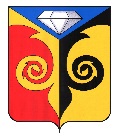 Совет депутатов Злоказовского сельского поселенияЧелябинской областиРЕШЕНИЕот 04 марта  2021г.   № 7Об исполнении бюджета Злоказовского сельского поселения за 2020 год.Заслушав отчет главного бухгалтера администрации Злоказовского сельского поселения об исполнении бюджета Злоказовского сельского поселения за 2020 год, Собрание депутатов Злоказовского сельского поселения отмечает следующее:По итогам 2020 года доходы бюджета Злоказовского сельского поселения (далее – бюджет сельского поселения) составили 12 422 131,23 руб., по сравнению с аналогичным периодом прошлого года доходы увеличились на 3 746 852,86 руб.Налоговые и неналоговые доходы поступили в сумме 761 676,53 руб., что выше уровня соответствующего периода 2019 года на 355 155,97 руб.Расходы сельского бюджета за 2020 год произведены        на сумму 12 344 913,08 рублей или 99,1 % к годовому плану.Расходы на заработную плату составили 2 348 737,99 рублей, 19 % от общих расходов, На оплату топливно-энергетических ресурсов – 1 817 500 рублей.На приобретение материальных запасов направлено 299 7965 рублей, основных средств 380 000,00 рублей.В соответствии со статьей 19 Устава Злоказовского сельского поселения, статьей 48 Положения о бюджетном процессе в Злоказовском сельском поселении и на основании выше изложенногоСобрание депутатов Злоказовского сельского поселения РЕШАЕТ:1. Утвердить отчет об исполнении бюджета Злоказовского сельского поселения за 2020 год, в том числе: общий объем доходов в сумме 12 422 131,23 рублей, общий    объем расходов в сумме 12 344 913,08 рублей с превышением доходов над расходами в сумме 77 218,15 рублей;в соответствии с бюджетной классификацией Российской Федерации по следующим показателям: по доходам бюджета Злоказовского сельского поселения согласно Приложению 1 к настоящему решению;по расходам сельского бюджета по целевым статьям (муниципальным программам Злоказовского сельского поселения и непрограммным направлениям деятельности) расходов бюджета Злоказовского сельского поселения согласно Приложению 2 к настоящему решению;по расходам сельского бюджета по ведомственной структуре расходов бюджета Злоказовского сельского поселения согласно Приложению 3 к настоящему решению;по расходам бюджета Злоказовского сельского поселения по разделам и подразделам классификации расходов бюджетов согласно Приложению 4 к настоящему решению;по источникам финансирования дефицита бюджета Злоказовского сельского поселения согласно Приложению 5 к настоящему решению.2. Настоящее решение вступает в силу со дня его принятия.Глава Злоказовского сельского поселения		                В.В.УстюговПредседатель Совета депутатов                                                     С.А.КопыловаЗлоказовского сельского поселения				        Приложение 5к решению Совета депутатовЗлоказовского сельского поселения      от 04.03.2021 № 7Источники внутреннего финансирования дефицита бюджетаЗлоказовского сельского поселения за 2020 год.                              руб.Приложение 1
к решению Совета депутатов
Злоказовского сельского поселения
      от 04.03.2021 № 7Приложение 1
к решению Совета депутатов
Злоказовского сельского поселения
      от 04.03.2021 № 7Приложение 1
к решению Совета депутатов
Злоказовского сельского поселения
      от 04.03.2021 № 7Доходы бюджета Злоказовского сельского поселения
за 2020 годДоходы бюджета Злоказовского сельского поселения
за 2020 годДоходы бюджета Злоказовского сельского поселения
за 2020 годруб.Наименование кодаКод бюджетной классификации Российской ФедерацииСумма       Наименование кодаКод бюджетной классификации Российской ФедерацииСумма       ВСЕГО12 422 131,23НАЛОГОВЫЕ И НЕНАЛОГОВЫЕ ДОХОДЫ00010000000000000000761 676,53НАЛОГИ НА ПРИБЫЛЬ, ДОХОДЫ00010100000000000000100 233,12Налог на доходы физических лиц00010102000010000110100 233,12НАЛОГИ НА СОВОКУПНЫЙ ДОХОД000105000000000000000,00Единый сельскохозяйственный налог000105030000100001100,00НАЛОГИ НА ИМУЩЕСТВО00010600000000000000657 443,41Налог на имущество физических лиц00010601000000000110117 641,13Налог на имущество физических лиц, взимаемый по ставкам, применяемым к объектам налогообложения, расположенным в границах сельских поселений00010601030100000110117 641,13ЗЕМЕЛЬНЫЙ НАЛОГ00010606000000000000539 802,28Земельный налог с организаций00010606030000000110358 387,07Земельный налог с организаций, обладающих земельным участком, расположенным в границах сельских поселений00010606033100000110358 387,07Земельный налог с физических лиц00010606040000000110181 415,21Земельный налог с физических лиц, обладающих земельным участком, расположенным в границах сельских поселений00010606043100000110181 415,21ШТРАФЫ, САНКЦИИ, ВОЗМЕЩЕНИЕ УЩЕРБА000116000000000000004 000,00Административные штрафы, установленные законами субъектов Российской Федерации об административных правонарушениях, за нарушение муниципальных правовых актов (доходы бюджетов городских поселений за исключением доходов, направляемых на формирование муниципального дорожного фонда, а также иных платежей в случае принятия решения финансовым органом муниципального образования о раздельном учете задолженности)000 116020200201311404 000,00БЕЗВОЗМЕЗДНЫЕ ПОСТУПЛЕНИЯ0002000000000000000011 660 454,70БЕЗВОЗМЕЗДНЫЕ ПОСТУПЛЕНИЯ ОТ ДРУГИХ БЮДЖЕТОВ БЮДЖЕТНОЙ СИСТЕМЫ РОССИЙСКОЙ ФЕДЕРАЦИИ0002020000000000000011 660 454,70Дотации бюджетам бюджетной системы Российской Федерации000202100000000001501 165 000,00Субвенции бюджетам сельских поселений на выполнение передаваемых полномочий субъектов Российской Федерации00020230024100000150270,00Субвенции бюджетам бюджетной системы Российской Федерации00020230000000000150129 223,00Иные межбюджетные трансферты0002024000000000015010 365 961,70Приложение 2
к решению Совета депутатов
Злоказовского сельского поселения
      от 04.03.2021 № 7Приложение 2
к решению Совета депутатов
Злоказовского сельского поселения
      от 04.03.2021 № 7Приложение 2
к решению Совета депутатов
Злоказовского сельского поселения
      от 04.03.2021 № 7Расходы бюджета Злоказовского сельского поселения по целевым статьям 
(муниципальным программам Злоказовского сельского поселения
и непрограммным направлениям деятельности) расходов бюджета Злоказовского сельского поселения за 2020 годРасходы бюджета Злоказовского сельского поселения по целевым статьям 
(муниципальным программам Злоказовского сельского поселения
и непрограммным направлениям деятельности) расходов бюджета Злоказовского сельского поселения за 2020 годРасходы бюджета Злоказовского сельского поселения по целевым статьям 
(муниципальным программам Злоказовского сельского поселения
и непрограммным направлениям деятельности) расходов бюджета Злоказовского сельского поселения за 2020 годруб.руб.руб.НаименованиеКод классификации расходов бюджетовСуммаНаименованиецелевая статьяСуммаВСЕГО12 344 913,08Муниципальная программа "Развитие дорожного хозяйства в Кусинском муниципальном районе"01000000002 499 861,72Муниципальная программа "Обеспечение доступным и комфортным жильем-граждан Российской Федерации"в Кусинском муниципальном районе"03000000002 861 346,60Муниципальная программа "Благоустройство населенных пунктов Кусинского муниципального района"3200000000572 196,33Муниципальная программа "Профилактика преступлений и иных правонарушений на территории Кусинского муниципального района"3800000000129 223,00Муниципальная программа "Охрана окружающей среды в Кусинском муниципальном районе"1400000000391 510,40Муниципальная программа "Развитие культуры и туризма в Кусинском муниципальном районе"150000000054 808,00Муниципальная программа "Создание систем оповещения и информирования населения о чрезвычайных ситуациях природного и техногенного характера на территории Кусинского муниципального района"180000000061 806,00Муниципальная программа "Совершенствование и развитие гражданской обороны, защиты населения и территорий от чрезвычайных ситуаций, обеспечения пожарной безопасности и безопасности людей на водных объектах на территории Кусинского муниципального района Челябинской области"2600000000952 317,38Муниципальная программа "Благоустройство  Злоказовского сельского поселения"63000000004 920,00Муниципальная программа "Благоустройство и содержание кладбищ на территории Злоказовского сельского поселения"6700000000200 000,00Непрограммные расходы99000000004 616 923,65Приложение 3
к решению Совета депутатов
Злоказовского сельского поселения
      от 04.03.2021 № 7Приложение 3
к решению Совета депутатов
Злоказовского сельского поселения
      от 04.03.2021 № 7Приложение 3
к решению Совета депутатов
Злоказовского сельского поселения
      от 04.03.2021 № 7Приложение 3
к решению Совета депутатов
Злоказовского сельского поселения
      от 04.03.2021 № 7Приложение 3
к решению Совета депутатов
Злоказовского сельского поселения
      от 04.03.2021 № 7Расходы районного бюджета по ведомственной структуре расходов
бюджета Злоказовского сельского поселение за 2020 год.Расходы районного бюджета по ведомственной структуре расходов
бюджета Злоказовского сельского поселение за 2020 год.Расходы районного бюджета по ведомственной структуре расходов
бюджета Злоказовского сельского поселение за 2020 год.Расходы районного бюджета по ведомственной структуре расходов
бюджета Злоказовского сельского поселение за 2020 год.Расходы районного бюджета по ведомственной структуре расходов
бюджета Злоказовского сельского поселение за 2020 год.руб.руб.руб.руб.руб.НаименованиеКод классификацииКод классификацииКод классификацииСуммаНаименованиеведомстворазделподразделСуммаВСЕГО12 344 913,08Администрация Злоказовского сельского поселения80412 344 913,08Общегосударственные вопросы80401002 380 889,39Функционирование высшего должностного лица субъекта Российской Федерации и муниципального образования8040102592 707,00Функционирование законодательных (представительных) органов государственной власти и представительных органов муниципальных образований8040103395 003,17Функционирование Правительства Российской Федерации, высших исполнительных органов государственной власти субъектов Российской Федерации, местных администраций80401041 392 009,228040107900,00Другие общегосударственные вопросы8040113270,00Национальная безопасность и правоохранительная деятельность80403001 014 123,38Защита населения и территории от чрезвычайных ситуаций природного и техногенного характера, гражданская оборона80403091 014 123,38Национальная экономика80404002 482 706,62Другие вопросы в области национальной экономики80404092 482 706,62ЖИЛИЩНО-КОММУНАЛЬНОЕ ХОЗЯЙСТВО80405005 842 248,29Жилищное хозяйство8040501417 530,00Коммунальное хозяйство80405022 441 649,10Благоустройство80405032 983 069,19Охрана окружающей среды8040600391 510,40Другие вопросы в области охраны окружающей среды8040605391 510,40Культура, кинемотография804080129 808,00Культура804080129 808,00Социальная политика804100074 404,00Социальное обеспечение населения804100374 404,00Национальная оборона8040200129 223,00Мобилизационная и вневойсковая подготовка8040203129 223,00Приложение 4
к решению Совета депутатов
Злоказовского сельского поселения
            от 04.03.2021 № 7Приложение 4
к решению Совета депутатов
Злоказовского сельского поселения
            от 04.03.2021 № 7Приложение 4
к решению Совета депутатов
Злоказовского сельского поселения
            от 04.03.2021 № 7Приложение 4
к решению Совета депутатов
Злоказовского сельского поселения
            от 04.03.2021 № 7Расходы бюджета Злоказовского сельского поселения по разделам
и подразделам классификации расходов бюджетов за 2020 год.Расходы бюджета Злоказовского сельского поселения по разделам
и подразделам классификации расходов бюджетов за 2020 год.Расходы бюджета Злоказовского сельского поселения по разделам
и подразделам классификации расходов бюджетов за 2020 год.Расходы бюджета Злоказовского сельского поселения по разделам
и подразделам классификации расходов бюджетов за 2020 год.руб.НаименованиеразделподразделСуммаНаименованиеразделподразделСуммаВСЕГО12 344 913,08Общегосударственные вопросы012 380 889,39Функционирование высшего должностного лица субъекта Российской Федерации и муниципального образования0102592 707,00Функционирование законодательных (представительных) органов государственной власти и представительных органов муниципальных образований0103395 003,17Функционирование Правительства Российской Федерации, высших исполнительных органов государственной власти субъектов Российской Федерации, местных администраций01041 392 009,22Обеспечение проведения выборов и референдумов0107900,00Другие общегосударственные вопросы0113270,00Национальная оборона02129 223,00Мобилизационная и вневойсковая подготовка0203129 223,00Национальная безопасность и правоохранительная деятельность031 014 123,38Защита населения и территории от чрезвычайных ситуаций природного и техногенного характера, гражданская оборона03091 014 123,38Национальная экономика042 482 706,62Дорожное хозяйство (дорожные фонды)04092 482 706,62Жилищно-коммунальное хозяйство055 842 248,29Жилищное хозяйство0501417 530,00Коммунальное хозяйство05022 441 649,10Благоустройство05032 983 069,19Охрана окружающей среды06391 510,40Другие вопросы в области охраны окружающей среды0605391 510,40Культура, кинемотография080029 808,00Культура080129 808,00Социальная политика1074 404,00Социальное обеспечение населения100374 404,00Наименованиеисточников средствКод бюджетной классификацииСуммаИсточники внутреннего финансирования дефицитов бюджетов804 01 00 00 00 00 0000 00077 218,15Изменение остатков средств на счетах по учету средств бюджета804 01 05 00 00 00 0000 00077 218,15Увеличение прочих остатков денежных средств бюджетов804 01 05 02 00 00 0000 500-12 422 131,23Увеличение прочих остатков денежных средств бюджетов804 01 05 02 01 05 0000 510-12 422 131,23Уменьшение прочих остатков денежных средств бюджетов804 01 05 02 00 00 0000 60012 344 913,08Уменьшение прочих остатков денежных средств бюджетов804 01 05 02 01 05 0000 61012 344 913,08